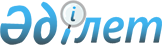 Мектепке дейінгі тәрбие мен оқытуға мемлекеттік білім беру тапсырысын, жан басына шаққандағы қаржыландыру және ата-ананың ақы төлеу мөлшерін бекіту туралы
					
			Күшін жойған
			
			
		
					Оңтүстiк Қазақстан облысы Сарыағаш ауданы әкiмдiгiнiң 2016 жылғы 26 қазандағы № 480 қаулысы. Оңтүстiк Қазақстан облысының Әдiлет департаментiнде 2016 жылғы 27 қазанда № 3871 болып тiркелдi. Күші жойылды - Оңтүстiк Қазақстан облысы Сарыағаш ауданы әкiмдiгiнiң 2017 жылғы 19 мамырдағы № 179 қаулысымен
      Ескерту. Күшi жойылды - Оңтүстiк Қазақстан облысы Сарыағаш ауданы әкімдігінің 19.05.2017 № 179 қаулысымен (алғашқы ресми жарияланған күнінен кейін қолданысқа енгізіледі).

      "Қазақстан Республикасындағы жергілікті мемлекеттік басқару және өзін-өзі басқару туралы" Қазақстан Республикасының 2001 жылғы 23 қаңтардағы Заңының 31 бабының 2 тармағына, "Білім туралы" Қазақстан Республикасының 2007 жылғы 27 шілдедегі Заңының 6 бабының 4 тармағының 8-1) тармақшасына сәйкес, Сарыағаш ауданының әкімдігі ҚАУЛЫ ЕТЕДІ:

      1. Осы қаулының 1, 2, 3-қосымшаларына сәйкес мектепке дейінгі тәрбие мен оқытуға мемлекеттік білім беру тапсырысын, жан басына шаққандағы қаржыландыру және ата-ананың ақы төлеу мөлшері бекітілсін.

      2. Осы қаулының орындалуын бақылау аудан әкімінің орынбасары К.Кыстаубаевқа жүктелсін.

      3. Осы қаулы оның алғашқы ресми жарияланған күнінен кейін қолданысқа енгізіледі. Мектепке дейінгі тәрбие мен оқытуға мемлекеттік білім беру тапсырысы Жан басына шаққандағы қаржыландырудың мөлшері Ата-ананың ақы төлеу мөлшері
      Ескертпе: 1 күніне бір балаға жас ерекшелігіне қарай кететін шығын. Нақты жұмыс күніне есептелген.
					© 2012. Қазақстан Республикасы Әділет министрлігінің «Қазақстан Республикасының Заңнама және құқықтық ақпарат институты» ШЖҚ РМК
				
      Аудан әкімі

К.Абдуалиев
Сарыағаш ауданы әкімдігінің
2016 жылғы 26 қазандағы
№ 480 қаулысына 1-қосымша
Мектепке дейінгі мекемелердегі орын саны
Оның ішінде
Оның ішінде
Мектепке дейінгі мекемелердегі орын саны
республикалық бюджет есебінен
жергілікті бюджет есебінен
16520
16435
85Сарыағаш ауданы әкімдігінің
2016 жылғы 26 қазандағы
№ 480 қаулысына 2-қосымша
Айына бір тәрбиеленушіге кететін орташа шығыс, теңге
Айына бір тәрбиеленушіге кететін орташа шығыс, теңге
Балабақша
Инклюзивті білім беруді іске асыратын мектепке дейінгі ұйым
21365,0
45727,0Сарыағаш ауданы әкімдігінің
2016 жылғы 26 қазандағы
№ 480 қаулысына 3-қосымша
Барлығы
Күніне бір баланың шығыны, 3 жасқа дейін теңге (көп емес)
Күніне бір баланың шығыны, 3 жастан 7 жасқа дейін теңге (көп емес)
Барлығы
331,06
398,78